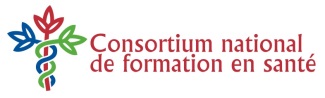 SIMULATION IP – GUIDE DE DÉBREFFAGEtitre du SCÉNARIO :titre du SCÉNARIO :Notes – Observations – SuggestionsConcepts clésCommunication IP (ex : méthode des 3 C)Soins centrés sur la personne et ses prochesClarification des rôlesTravail d’équipeRésolution de conflits interprofessionnelsLeadership collaboratifBasé sur le Référentiel national de compétences en matière d’interprofessionnalisme du CPISIntroduction/aperçuRemercier les participants de leur contributionExpliquer le but visé du débreffageDécrire brièvement votre rôle en tant que facilitateurRappeler les règles de conduite (ce qui se passe au labo… reste au labo !)Décrire les grandes étapes :Réactions des étudiantsAnalyse du cas (avec ou sans visionnement de la vidéo)Synthèse/sommaire des points abordés et des pistes de solution identifiées« Nous allons prendre X minutes pour discuter du cas. »« Nous commencerons par vos réactions, et poursuivrons avec une analyse du cas et par la suite une synthèse. »Phase 1 – RéactionsRecherche des énoncés par les participantsPermettre au facilitateur de recueillir des émotionsAu besoin, accueillir et gérer les émotionsQuestions :« Par rapport à l’objectif qui était de… comment la simulation s’est-elle déroulée ? »« Qu’est ce qui a été réussi ? »« Qu’est ce qui a été difficile ? »Phase 2 – AnalyseExploration des cadres cognitifs des participantsObserver 1-2 problématiques et conséquences cliniques (identifiés par le participant ou facilitateur).Explorer les cadres cognitifs (les pourquoi)Rechercher et soutenir des solutions plus efficaces.Généraliser les leçons apprises pour les transférer à d’autres contextes.Questions/constatations :« J’ai remarqué/vu/entendu _________________. »« Je me demande si_______________________. »« Aidez-moi à comprendre comment vous avez décidé de… »Phase 3 – SynthèsePréciser les apprentissagesDégager les notions apprises lors de la simulation et de débreffage.Encourager les participants à faire un bilan des actions à privilégier dans le futur.Faire un résumé des points abordés et des solutions proposées.Questions :« Que retenez-vous de ce cas ? »« Que ferez-vous différemment la prochaine fois ? »« Quels aspects spécifiques de vos stages comptez-vous modifier suite à cette simulation ? »Phase 4 – TechniqueClarifier une technique spécifiquePermettre à un facilitateur d’encadrer le participant sur des aspects techniques spécifiques.Questions :« Comment comptez-vous apporter une modification et/ou amélioration à votre compétence technique ? »